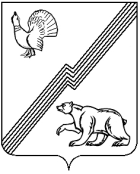 АДМИНИСТРАЦИЯ ГОРОДА ЮГОРСКАХанты-Мансийского автономного округа - ЮгрыПОСТАНОВЛЕНИЕО внесении изменений в постановлениеадминистрации города Югорска от 29.12.2020№ 2019 «Об утверждении Порядка проведенияоценки регулирующего воздействия проектовмуниципальных нормативных правовых актовгорода Югорска, экспертизы и оценкифактического воздействия принятыхмуниципальных нормативных правовых актовгорода Югорска, затрагивающих вопросыосуществления предпринимательскойи инвестиционной деятельности»В соответствии с Федеральным законом от 06.10.2003 № 131-ФЗ                 «Об общих принципах организации местного самоуправления в Российской Федерации», Уставом города Югорска, руководствуясь постановлением Правительства Ханты-Мансийского автономного округа - Югры                            от 30.08.2013 № 328-п «О порядке проведения оценки регулирующего воздействия проектов нормативных правовых актов, подготовленных исполнительными органами Ханты-Мансийского автономного округа - Югры, экспертизы нормативных правовых актов Ханты-Мансийского автономного округа – Югры»: Внести в постановление администрации города Югорска                            от 29.12.2020 № 2019 «Об утверждении Порядка проведения оценки регулирующего воздействия проектов муниципальных нормативных правовых актов города Югорска, экспертизы и оценки фактического воздействия принятых муниципальных нормативных правовых актов города Югорска, затрагивающих вопросы осуществления предпринимательской и инвестиционной деятельности» (с изменениями от 25.04.2022 № 815-п) следующие изменения:1.1. В заголовке слова «и оценки фактического воздействия»,                              «, затрагивающих вопросы осуществления предпринимательской и инвестиционной деятельности» исключить.1.2. В пунктах 1 – 4 слова «и оценки фактического воздействия»,                    «, затрагивающих вопросы осуществления предпринимательской и инвестиционной деятельности», «об оценки фактического воздействия»                     в соответствующих падежах исключить.1.3. В приложении:1.3.1. В заголовке слова «и оценки фактического воздействия»,                       «, затрагивающих вопросы осуществления предпринимательской и инвестиционной деятельности» исключить.1.3.2. По тексту приложения слова «и оценки фактического воздействия», «(далее – ОФВ)», «ОФВ», «и (или) оценку фактического воздействия», «об оценке фактического воздействия», «, оценки фактического воздействия», «(оценку фактического воздействия)»                           в соответствующих падежах исключить.1.3.3. Пункт 1.1 изложить в следующей редакции:«1.1. Настоящий Порядок устанавливает процедуры и требования                 по организации и проведению оценки регулирующего воздействия проектов муниципальных нормативных правовых актов, затрагивающих вопросы осуществления предпринимательской, инвестиционной и иной экономической деятельности, экспертизы муниципальных нормативных правовых актов, при разработке проектов которых проводилась оценка регулирующего воздействия, затрагивающих вопросы осуществления предпринимательской, инвестиционной и иной экономической деятельности (далее также – ОРВ, экспертиза).».1.3.4. Пункт 1.2 изложить в следующей редакции:«1.2. В Порядке используются следующие понятия и определения:- регулирующий орган - отраслевой (функциональный) орган администрации города Югорска, являющийся разработчиком проекта муниципального нормативного правового акта, затрагивающего вопросы осуществления предпринимательской инвестиционной и иной экономической деятельности и осуществляющий функции по нормативно-правовому регулированию в соответствующих сферах общественных отношений;- орган, осуществляющий экспертизу муниципальных нормативных правовых актов - орган местного самоуправления, выполняющий функции по нормативному правовому регулированию в соответствующих сферах общественных отношений;- уполномоченный орган - департамент экономического развития и проектного управления администрации города Югорска, ответственный                за внедрение ОРВ в муниципальном образовании и развитие процедур оценки регулирующего воздействия, экспертизы, выполняющий функции нормативно-правового, информационного и методического обеспечения оценки регулирующего воздействия, подготовку заключений об оценке регулирующего воздействия по проектам муниципальных нормативных правовых актов, затрагивающих вопросы осуществления предпринимательской и иной экономической деятельности, а также выполняющий подготовку заключений об экспертизе муниципальных нормативных правовых актов, затрагивающих вопросы осуществления предпринимательской и инвестиционной деятельности;- публичные консультации - открытые обсуждения с заинтересованными лицами проекта муниципального нормативного правового акта или муниципального нормативного правового акта, организуемые регулирующим органом или органом, осуществляющим экспертизу, при проведении процедур оценки регулирующего воздействия, экспертизы;- дополнительные публичные консультации при подготовке заключения – открытое обсуждение с заинтересованными лицами проекта муниципального нормативного правового акта (муниципального нормативного правового акта), организуемое уполномоченным органом при подготовке заключения об ОРВ, экспертизе;- участники публичных консультаций - отраслевые (функциональные) органы администрации города, за исключением регулирующих органов                   и органов, осуществляющих экспертизу муниципальных нормативных правовых актов, иные органы, организации и заинтересованные лица, принимающие участие в публичных консультациях проектов муниципальных нормативных правовых актов и муниципальных нормативных правовых актов;- сводный отчет о результатах проведения ОРВ (результатах проведения экспертизы), (далее - сводный отчет) - документ, содержащий выводы по итогам проведения регулирующим органом или органом, осуществляющим экспертизу муниципальных нормативных правовых актов, исследования (оценки) эффективности предложенных вариантов правового регулирования или действующего правового регулирования;- свод предложений по итогам проведения публичных консультаций (далее - свод предложений) – документ, содержащий все комментарии, предложения и (или) замечания участников публичных консультаций по итогам процедур оценки регулирующего воздействия, экспертизы и результаты их рассмотрения регулирующим органом или органом, осуществляющим экспертизу;- портал проектов нормативных правовых актов - информационная система в информационно-телекоммуникационной сети «Интернет» по адресу: http://regulation.admhmao.ru, предназначенная для размещения органами местного самоуправления муниципальных образований Ханты-Мансийского автономного округа - Югры информации о проведении публичных консультаций по проектам муниципальных нормативных правовых актов и муниципальных нормативных правовых актов при проведении процедур ОРВ, экспертизы;- официальный сайт - специализированный раздел официального сайта органов местного самоуправления города Югорска для размещения информации о проведении процедур оценки регулирующего воздействия по проектам муниципальных нормативных правовых актов города Югорска, экспертизы муниципальных нормативных правовых актов города Югорска;- проекты муниципальных нормативных правовых актов, разрабатываемые в условиях режима повышенной готовности, внешнего санкционного давления - проекты муниципальных нормативных правовых актов, затрагивающих вопросы осуществления предпринимательской и инвестиционной деятельности, разрабатываемые органами местного самоуправления во исполнение планов мероприятий по обеспечению устойчивого развития экономики муниципального образования в условиях режима повышенной готовности, внешнего санкционного давления;- проведение ОРВ в специальном порядке - порядок проведения процедуры ОРВ в отношении проектов муниципальных нормативных правовых актов, разрабатываемых в условиях режима повышенной готовности, в условиях внешнего санкционного давления, при котором не применяется раздел III настоящего Порядка, за исключением подпункта «б» пункта 3.14 настоящего Порядка;- участники проведения оценки регулирующего воздействия, экспертизы - регулирующий орган, орган, осуществляющий экспертизу муниципальных нормативных правовых актов, уполномоченный орган и участники публичных консультаций;- проекты муниципальных нормативных правовых актов, разрабатываемые в условиях внешнего санкционного давления, - проекты муниципальных нормативных правовых актов, затрагивающие вопросы осуществления предпринимательской и инвестиционной и иной экономической деятельности, разрабатываемые органами местного самоуправления во исполнение решений муниципального оперативного штаба по обеспечению устойчивого развития экономики в условиях внешнего санкционного давления, предупреждению завоза и распространения новой коронавирусной инфекции на территории города Югорска, а также по решению задач в области защиты населения и территорий от чрезвычайных ситуаций, планов первоочередных действий                 по обеспечению развития экономики города Югорска в условиях внешнего санкционного давления.».1.3.5. Пункт 1.8 изложить в следующей редакции;«1.8. Процедура оценки регулирующего воздействия проводится с учетом степени регулирующего воздействия положений, содержащихся в подготовленном регулирующим органом проекте муниципального нормативного правового акта:а) высокая степень регулирующего воздействия – проект муниципального нормативного правового акта содержит положения, устанавливающие новые обязательные требования для субъектов предпринимательской и иной экономической деятельности, новые обязанности для субъектов инвестиционной деятельности;б) средняя степень регулирующего воздействия – проект муниципального нормативного правового акта содержит положения, изменяющие ранее предусмотренные муниципальными нормативными правовыми актами обязательные требования для субъектов предпринимательской и иной экономической деятельности, обязанности для субъектов инвестиционной деятельности;в) низкая степень регулирующего воздействия – проект муниципального нормативного правового акта не содержит положения, предусмотренные подпунктами «а», «б» настоящего пункта, однако подлежит ОРВ в соответствии с пунктом 1.1 настоящего Порядка.».1.3.6. Раздел II изложить в следующей редакции:«II. Функции участников проведения оценки регулирующего воздействия, экспертизы2.1. Функции регулирующего органа, органа, осуществляющего экспертизу муниципальных нормативных правовых актов:- проведение процедур оценки регулирующего воздействия, экспертизы в соответствии с настоящим Порядком;- проведение публичных консультаций по проекту муниципального нормативного правового акта и муниципальному нормативному правовому акту;- подготовка и направление в уполномоченный орган сводных отчетов, свода предложений, а также иных документов, предусмотренных настоящим Порядком;- обеспечение поступления отзывов участников публичных консультаций по проектам муниципальных нормативных правовых актов или муниципальным нормативным правовым актам в электронном виде с использованием сервисов Портала проектов нормативных правовых актов (http://regulation.admhmao.ru/).2.2. Функции уполномоченного органа:- рассмотрение и согласование проектов муниципальных нормативных правовых актов на предмет необходимости проведения оценки регулирующего воздействия;- нормативно-правовое и информационно-методическое обеспечение оценки регулирующего воздействия, экспертизы;- контроль качества выполнения процедур оценки регулирующего воздействия, экспертизы;- рассмотрение сводных отчетов, свода предложений, а также иных документов, предусмотренных настоящим Порядком;- подготовка заключений об оценке регулирующего воздействия, экспертизе;- формирование отчетности о развитии и результатах оценки регулирующего воздействия, экспертизы в муниципальном образовании.».1.3.7. В подпунктах «б», «в» пункта 3.9 слова «10 рабочих дней»,                  «5 рабочих дней» заменить словами «15 рабочих дней», «10 рабочих дней» соответственно.1.3.8. Раздел VI признать утратившим силу.1.3.8. Приложения 3, 6, 10, 13 к Порядку проведения оценки регулирующего воздействия проектов муниципальных нормативных правовых актов города Югорска, экспертизы и оценки фактического воздействия принятых муниципальных нормативных правовых актов города Югорска, затрагивающих вопросы осуществления предпринимательской и инвестиционной деятельности признать утратившими силу.2. Опубликовать постановление в официальном печатном издании города Югорска и разместить на официальном сайте органов местного самоуправления города Югорска.3. Настоящее постановление вступает в силу после его официального опубликования. 4.  Контроль за выполнением постановления оставляю за собой.от 29.12.2023№ 1917-пГлава города ЮгорскаА.Ю. Харлов